  REPUBLICA MOLDOVA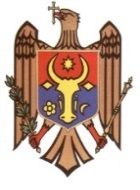 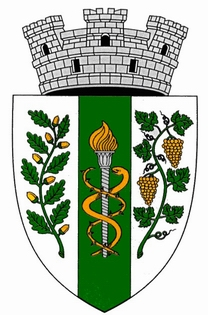 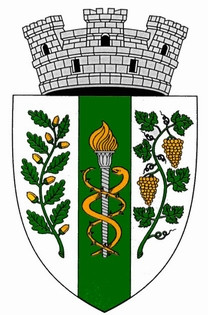 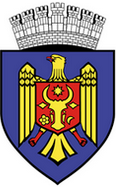 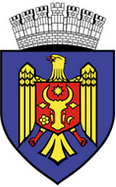  MUNICIPIUL CHIŞINĂU CONSILIUL ORĂȘENESC CODRU03941708   . 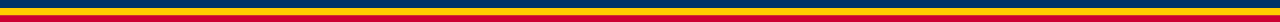 proiectD E C I Z I E 		                                                                    din                   2023“Cu privire la aprobarea bugetului oraşului Codru	 pentru anul 2024 în  lectura a II”                                In temeiul art.art. 24, 25, 47 alin.(2), 55 al Legii finanțelor publice și responsabilității bugetar-fiscale nr.181 din 25 iulie 2014, prevederile art.art.20,21 din Legea nr.397-XV din 16 octombrie 2003 ,,Privind finanțele publice locale”, art.14 alin.(1),(2) lit.n), art.19 din Legea Republicii Moldova nr.436-XVI din 28.12.2006 „Privind administrația publică locală” Consiliul orășenesc Codru DECIDE:Se aprobă bugetul orașului Codru la venituri în sumă de 83 000,0 mii lei, inclusiv transferuri de la bugetul de stat în sumă de 19 644,9 mii lei şi la cheltuieli în sumă de               83 000,0 mii lei..Se aprobă:Sinteza indicatorilor generali și sursele de finanțare ale bugetului local se prezintă în anexa nr.1;Componența veniturilor bugetului orașului Codru se prezintă în anexa nr.2;Resursele și cheltuielile bugetului orașului Codru conform clasificației funcționale și             programelor se prezintă în anexa nr.3;  2.4.   Sinteza veniturilor colectate de autoritățile/instituțiile bugetare se prezintă în anexa nr.4;  2.5.   Cuantumul fondului de rezervă al orașului Codru se stabilește în sumă de 600,0 mii lei;  2.6.   Efectivul-limită a unităților de personal pe instituțiile finanțate din bugetul or. Codru pe          anul 2024 se prezintă în anexa nr.5;Se aprobă cotele impozitului funciar și impozitul pe bunurile imobiliare pe anul 2024, conform anexelor nr.6;Se aprobă taxele locale ce vor fi încasate în bugetul local pe anul 2024, conform             anexelor nr.7 și nr.8;Nomenclatorul tarifelor pentru serviciile contra plată, prestate de către instituțiile bugetare finanțate  de la bugetul local, se prezintă în anexa nr.9;Se aproba Sinteza proiectelor de investiții capitale pentru anul 2024, conform anexei nr.10.Prezenta decizie intră în vigoare de la 01 ianuarie 2024Secretarul Consiliului orasului Codru va asigura aducerea la cunoștință publică a prezentei decizii și a anexelor la decizie, prin intermediul paginii oficiale a Primariei.Controlul prezentei decizii se pune in sarcina Primarului orasului Codru si Comisiei pentru buget, finanțe, economie şi reforme a Consiliului local.     Anexa nr.1						la proiectul deciziei Consiliului or. Codru    din   2023Sinteza indicatorilor generali și sursele de finanțareale bugetului orașului Codru pe anul 2024 Anexa nr.2					la proiectul deciziei Consiliului                                                                                                             or. Codru                din           2023Componența veniturilor bugetului orașului Codru pe anul 2024	                                                                                                            (mii lei)Anexa nr.3					la proiectul deciziei Consiliului                                                                                            or. Codru   din        2023Resursele și cheltuielile bugetului orașului Codru pentru anul 2024conform clasificației funcționale și pe programe Anexa nr.4					la proiectul deciziei Consiliului                                                                                                        or. Codru      din                  2023SINTEZAVeniturile colectate de autoritățile/instituțile bugetare pe anul 2024                                                                                                                                        (mii lei)Anexa nr.5					       la proiectul deciziei Consiliului                                                                                                                  or. Codru      nr.               2023                   Efectivul-limită a unităților de personal pe instituțiile finanțate din bugetul or. Codru pe anul 2024                                       Anexa nr.6					     la proiectul deciziei Consiliului                                                                                                                or. Codru            din   2023Cotele concrete la impozitul pe bunurile imobiliare si impozitul funciar pentru terenurile  amplasate în raza oraşului Codru pe anul 2024Anexa nr.7						              la proiectul deciziei Consiliului                                                                                                              or. Codru                   din  2023Taxele locale, ce se pun în aplicare pe teritoriul orașului Codru pentru anul 2024Anexa nr.8						        la proiectul deciziei Consiliului                                                                                                                or. Codru nr.                din    2023Cotele taxei pentru unităţile comerciale şi/sau de prestări serviciice se pun în aplicare pe teritoriul oraşului Codru pentru anul 2024    *Note:        1. Taxa pentru unităţile comerciale şi/sau de prestări servicii se aplică în funcţie de genul de activitate desfăşurat, tipul de obiecte ale impunerii, locul amplasării, suprafaţa comerială ocupată de unităţile de comerţ şi/sau de prestare a serviciilor, categoria mărfurilor comercializate şi serviciilor prestate, regimul de activitate, indicate în notificarea depusă la autoritatea administraţiei publice locale.2. Mărimea taxei pentru unităţile comerciale şi/sau de prestări servicii se majorează după cum urmează:2.1. Pentru unităţile comerciale în care se comercializează articole din tutun – cu 5000 lei pentru fiecare aparat de casă la care se comercializează articole nominalizate.2.2. Pentru unităţile comerciale în care se comercializează producţie alcoolică – cu 30% faţă de taxa stabilită.2.3. Mărimea taxei pentru unităţile comerciale şi/sau de prestări servicii cu programul de lucru prelungit (după ora 23.00) se majorează cu 30% faţă de taxa stabilită.                                                                                                                              Anexa 9				     la proiectul deciziei Consiliului                                                                                             or. Codru   din                  2023Nomenclatorul tarifelor serviciilorprestate de instituțiile publice, finanțate din bugetul orașului Codru pentru anul 2024	Anexa 10    la proiectul deciziei Consiliului                                                                                                               or. Codru                  din    2023Sinteza proiectelor de investiții capitale pentru anul 2024DescriereCodEco Suma,mii leiVENITURI, total 183 000,0Inclusiv transferuri de la bugetul de stat:19 644,9Transferuri curente primite cu destinație specială între  bugetul de stat și bugetele locale de nivelul I pentru învățământul preșcolar, primar, secundar general, special și complementar (extrașcolar) 191211     12 013,2 Transferuri curente primite cu destinație generală între bugetul de stat și bugetele locale de nivelul I1912312 817,0Alte transferuri curente primite cu destinaţie generală între bugetul de stat şi bugetele locale de nivelul I (aferente infrastructurii drumurilor ca domeniu propriu de activitate)1912394 814,7 CHELTUIELI, total2+383 000,0       II.1. Cheltuieli222 602,0       II.2. Active nefinanciare  360 398,0Realizarea terenurilor 371210-20,0III. SOLD BUGETAR1-(2+3)0 IV. SURSELE DE FINANȚARE,total4+5+9      Inclusiv conform clasificației economice (k3) DescriereCodul EcoSuma   Venituri, total83 000,0Inclusiv:1.Venituri proprii8 361,7Impozitul  pe venitul  persoanelor fizice ce desfășoară activități independente în domeniul comerțului11112415,0Impozitul funciar al persoanelor juridice si fizice inregistrate in calitate de intreprinzator 11316180,0Impozit pe bunurile imobiliare ale persoanelor juridice1132100Impozit pe bunurile imobiliare achitat de către persoanele juridice și fizice înregistrate în calitate de întreprinzător din valoarea estimată (de piață) a bunurilor imobiliare113230650,0Impozit pe bunurile imobiliare achitat de către persoanele fizice- cetățeni din valoarea estimată (de piață) a bunurilor1132404200,0Impozit privat încasat în bugetul local de nivelul I1133130,2Taxa pentru amenajarea teritoriului114412350,0Taxa pentru dispozitivele publicitare11441550,0Taxa pentru unitățile comerciale și/sau de prestări servicii1144182300,0Taxa pentru cazare114421350,0Taxa pentru patenta de întreprinzător1145220,5Arenda terenurilor cu altă destinație decît cea agricolă încasate în bugetul local de nivelul I141533350,0Plata pentru certificatele de urbanism și autorizările de constituire sau desființare încasată în bugetul local de nivelul I1422155,0Amenzi și sancțiuni contravenționale încasate în bugetul local de nivelul I1431306,0Alte venituri încasate în bugetele locale de nivelul I1451425,02.Defalcări de la impozitul pe venit53 993,4Impozit pe venitul reținut din salariu11111041 623,4Impozitul pe venitul persoanelor fizice spre plată/achitat11112112 000,0Impozit pe venit a persoanelor fizice in regim de taxi111125120,0Impozit pe venitul aferent operaţiunilor de predare în posesie şi/sau folosinţă a proprietăţii imobiliare111130250,03.Încasări de la prestarea serviciilor cu plată1423101 000,04.Transferuri1919 644,9Transferuri curente primite cu destinație specială între bugetul de stat și bugetele locale de nivelul I pentru învățămîntul preșcolar, primar, secundar general, special și complementar (extrașcolar)19121112 013,2Transferuri curente primite cu destinație generală între bugetul de stat și bugetele locale de nivelul I1912312 817,0Alte transferuri curente primite cu destinaţie generală între bugetul de stat şi bugetele locale de nivelul I (aferente infrastructurii drumurilor ca domeniu propriu de activitate)1912394 814,7DescrierecodulcodulcodulcodulcodulcodulSuma      (mii lei)Suma      (mii lei)DescriereGrupa principalăGrupă Subgrupă Program Subprogram Cheltuieli total83 000,083 000,0Servicii de stat cu destinație generală018 050,08 050,0Resurse, total8 050,08 050,0Resurse generale7 850,07 850,0Resurse colectate de autoritățile/instituțiile bugetare200,0200,0Cheltuieli, total8 050,08 050,0Programul,,Exercitarea guvernării’’ 011103017 470,07 470,0Programul ,,Gestionarea fondului de rezervă și de intervenție’’01690802600,0600,0Acțiuni cu caracter general01690808-20,0-20,0Servicii în domeniul economiei0436 176,836 176,8Resurse, total                           36 176,836 176,8Resurse generale36 176,836 176,8Cheltuieli, total0451640236 176,836 176,8Programul „ Dezvoltarea drumurilor”0451640236 176,836 176,8Protecția mediului 0520 300,020 300,0Resurse, total20 300,020 300,0Resurse generale20 300,020 300,0Cheltuieli, total20 300,020 300,0Programul „ Securitate ecologică a mediului”0530700320 300,020 300,0Gospodăria de locuințe și gospodăria serviciilor comunale062 300,02 300,0Resurse, total2 300,02 300,0Resurse generale2 300,02 300,0Cheltuieli, total2 300,02 300,0Programul ,,Dezvoltarea gospodăriei de locuințe și serviciilor comunale”062075021 500,01 500,0Apeducte și canalizări06307503300,0300,0Programul „Iluminare stradală”06407505500,0500,0Cultură,sport,tineret,culte si odihna08580,0580,0Resurse, total580,0580,0Resurse generale580,0580,0Cheltuieli, total580,0580,0Programul ,,Dezvoltarea culturii”08208502530,0530,0Programul ,,Sport’’0812860250,050,0Învățămîntul 0915 013,215 013,2Resurse, total15 013,215 013,2Resurse generale14 213,214 213,2Resurse colectate de autoritățile/instituțiile bugetare  800,0  800,0Cheltuieli, total15 013,215 013,2Programul ,,Educație timpurie’’0911880213 213,213 213,2Programul „Invățămînt primar”0912880300Programul „Invățămînt gimnazial”092188041 800,01 800,0Protecția socială 10580,0580,0Resurse, total580,0580,0Resurse generale580,0580,0Cheltuieli, total580,0580,0Programul ,,Asistența socială a persoanelor cu necesități speciale”10129010380,0380,0Programul ,,Protecția socială în cazuri excepționale’’10709012200,0200,0Nr. d/oDenumirea autorității/ instituției bugetareVenituri (total)Încasări de la prestarea serviciilor cu plată1Aparatul primarului Codru200,0200,02Grădinița nr.194800,0800,0Nr.  d/oDenumirea autorității/instituției bugetare Codul InstituțieiNr. de unitati1Aparatul primarului, inclusiv:Activitatea executivelor locale Servicii de asistenţă socială comunitarăAmenajarea oraşelor, satelor (comunelor)1119044,533,5382Instituția de învăţămînt, gradinița nr.19407603693Biblioteca publică nr.33131574,0Total117,5Nr. d/o              Obiectele impuneriiCotele concrete ICotele concrete la impozitul pe bunurile imobiliare pentru bunurile imobiliare evaluate de catre organele cadastrale in scopul impozitarii (conform art.280 din titlul VI al Codului fiscal ) Cotele concrete la impozitul pe bunurile imobiliare pentru bunurile imobiliare evaluate de catre organele cadastrale in scopul impozitarii (conform art.280 din titlul VI al Codului fiscal ) Bunurile imobiliare, inclusiv:1cu destinaţie locativă (apartamente şi case de locuit individuale, terenuri aferente acestor bunuri);0,1% din baza impozabilă a bunurilor imobiliare.2pentru garajele şi terenurile pe care acestea sînt amplasate;0,1% din baza impozabilă a bunurilor imobiliare.3loturile întovărăşirilor pomicole cu sau fără construcţii amplasate pe ele;0,1% din baza impozabilă a bunurilor imobiliare.4pentru terenurile agricole cu construcţii amplasate pe ele0,1 din baza impozabilă a bunurilor imobiliare.5pentru bunurile imobiliare cu altă destinaţie decît cea locativă sau agricolă, inclusiv exceptînd garajele şi terenurile pe care acestea sînt amplasate şi loturile întovărăşirilor pomicole cu sau fără construcţii amplasate pe ele. 0,3% din baza impozabilă a bunurilor imobiliare.IICotele concrete la impozitul funciar pentru terenurile neevaluate de catre organele cadastrale in scopul impozitarii (conform Anexei nr.1 la Legea pentru punerea in aplicare a titlului VI din Codul fiscal nr.1056 din 16.06.2000)Cotele concrete la impozitul funciar pentru terenurile neevaluate de catre organele cadastrale in scopul impozitarii (conform Anexei nr.1 la Legea pentru punerea in aplicare a titlului VI din Codul fiscal nr.1056 din 16.06.2000)6Terenurile cu destinaţie agricolă:   Cod Eco 113161toate terenurile, altele decât cele destinate         finetelor şi păşunilor:     a) care au indici cadastrali;     b) care nu au indici cadastrali 1,5 lei pentru 1 grad-hectar6Terenurile cu destinaţie agricolă:   Cod Eco 113161toate terenurile, altele decât cele destinate         finetelor şi păşunilor:     a) care au indici cadastrali;     b) care nu au indici cadastrali 110 lei pentru 1 hectar62)  terenurile destinate fâneţelor şi păşunilor:      a)  care au indici cadastrali; b)  care nu au indici cadastrali 0,75 lei pentru 1 grad-hectar62)  terenurile destinate fâneţelor şi păşunilor:      a)  care au indici cadastrali; b)  care nu au indici cadastrali 55 lei pentru 1 hectar63) terenurile ocupate de obiecte acvatice (iazuri, lacuri ets.)    115 lei pentru 1 hectar de                                                               suprafaţă acvatică7Terenurile din intravilan, inclusiv: Cod Eco 113161  terenurile destinate întreprinderilor agricole, alte      terenuri neevaluate de către organele cadastrale teritoriale        conform valorii estimate.      lei pentru .p. 8Terenurile din extravilan,inclusiv: Cod Eco 113161terenurile altele decât  pe care sunt amplasate clădiri și       construcții, carierele și pământurile distruse în urma       activităţii de producţie, neevaluate de către organele       cadastrale teritoriale conform valorii estimate.  lei pentru 1 hectar82)  terenurile din extravilan pe care sunt amplasate clădiri şi construcţii, carierele şi pământurile distruse în urma activităţii de producţie, neevaluate de către organele cadastrale teritoriale conform valorii estimate .            350 lei  pentru 1 hectarIII   Cotele concrete la  impozitul pe bunurile imobiliare Cod Eco 113210pentru cladirile, costructiile, case de locuit individuale, apartamentele si alte incaperi izolate, inclusiv cele aflate la o etapa de finisare a constructiei de 50% si mai mult, ramase nefinisate timp de 3 ani dupa inceputul lucrarilor de constructie neevaluate de catre organele cadastrale in scopul impozitarii (conform Anexei nr.2 la Legea pentru punerea in aplicare a titlului VI din Codul fiscal nr.1056 din 16.06.2000)   Cotele concrete la  impozitul pe bunurile imobiliare Cod Eco 113210pentru cladirile, costructiile, case de locuit individuale, apartamentele si alte incaperi izolate, inclusiv cele aflate la o etapa de finisare a constructiei de 50% si mai mult, ramase nefinisate timp de 3 ani dupa inceputul lucrarilor de constructie neevaluate de catre organele cadastrale in scopul impozitarii (conform Anexei nr.2 la Legea pentru punerea in aplicare a titlului VI din Codul fiscal nr.1056 din 16.06.2000)9Pentru clădirile şi construcţiile cu destinaţie agricolă, precum şi pe alte bunuri imobiliare, cu exceptia celor prevazute la pct.10, neevaluate de către organele cadastrale teritoriale conform valorii estimate, se stabileste dupa cum urmeaza:a) pentru persoanele juridice şi fizice care desfăşoară activitate        de întreprinzătorb) pentru persoanele fizice, altele decât cele specificate la lit.a)0,1 la sută din valoarea contabila a bunurilor imobiliare pe perioada fiscala9Pentru clădirile şi construcţiile cu destinaţie agricolă, precum şi pe alte bunuri imobiliare, cu exceptia celor prevazute la pct.10, neevaluate de către organele cadastrale teritoriale conform valorii estimate, se stabileste dupa cum urmeaza:a) pentru persoanele juridice şi fizice care desfăşoară activitate        de întreprinzătorb) pentru persoanele fizice, altele decât cele specificate la lit.a)0,1 la sută din costul bunurilor imobiliare10Impozitul pe bunurile imobiliare cu altă destinaţie decât cea locativă sau agricolă, inclusiv: exceptînd garajele şi terenurile pe care acestea sunt amplasate şi loturile întovărăşirilor pomicole cu sau fără construcţii amplasate pe ele, neevaluate de către organele cadastrale teritoriale conform valorii estimate,se stabileste dupa cum urmeaza: a)  pentru persoanele juridice şi fizice care desfăşoară activitate de întreprinzătorb)  pentru persoanele fizice altele decât cele specificate la lit.a)0,3 la sută din valoarea contabila a bunurilor imobiliare pe perioada fiscala10Impozitul pe bunurile imobiliare cu altă destinaţie decât cea locativă sau agricolă, inclusiv: exceptînd garajele şi terenurile pe care acestea sunt amplasate şi loturile întovărăşirilor pomicole cu sau fără construcţii amplasate pe ele, neevaluate de către organele cadastrale teritoriale conform valorii estimate,se stabileste dupa cum urmeaza: a)  pentru persoanele juridice şi fizice care desfăşoară activitate de întreprinzătorb)  pentru persoanele fizice altele decât cele specificate la lit.a)0,3 la sută din costul bunurilor  imobiliareDenumirea taxeiBaza impozabilă a obiectului impuneriiCota taxei Taxa pentru amenajarea teritoriului   Cod Eco 114412Numărul mediu scriptic trimestrial al salariaţilor şi, suplimentar:– în cazul întreprinderilor individuale şi gospodăriilor ţărăneşti (de fermier)fondatorul întreprinderii individuale, fondatorul şi membrii gospodăriilor ţărăneşti (de fermier);– în cazul persoanelor care desfăşoară activitate profesională în sectorul justiţiei – numărul de persoane abilitate prin lege pentru desfăşurarea activităţii profesionale în sectorul justiţiei          120 lei anualpentru fiecare salariat şi/sau fondator al întreprinderii individuale, al gospodăriei ţărăneşti (de fermier), de asemenea membrii acesteia şi/sau pentru fiecare persoană ce desfăşoară activitate profesională în sectorul justiţieiTaxa pentru dispozitivele publicitareCod Eco 114415Suprafaţa feţei (fețelor) dispozitivului publicitar500 leianual pentru fiecare metru pătratTaxa de piaţă 	Cod Eco 114411Suprafaţa terenului pieței şi a clădirilor, construcţiilor a căror strămutare este imposibilă fără cauzarea de prejudicii destinației lor.20 lei anual pentru fiecare metru pătratTaxa pentru cazare   Cod Eco 114421Venitul din vînzări ale serviciilor prestate de structurile cu funcţii de cazare5,5%Nr. d/oTipul unităţilor comerciale şi/sau de prestări servicii din or. CodruTaxa anual,   lei1Centre comerciale, case de comerţ, magazine universale cu suprafaţa comercială:27 lei/m.p.2Magazine, supermagazine, hipermagazine, depozite, farmacii, pavilioane, hale, expoziţii cu vânzări cu suprafaţa comercială: până la50  m.p.                                                                        de la 50,1 până la 100 m.p.de la 100,1 până la 200,0 m.p.mai mare de 200,1 m.p.Librării

        36004500 5200 27 lei/m.p.800 3Comercializarea cu ridicata materialelor de construcţii (inclusiv lemn, betonul) din unitatea cu suprafața comercială:până la 100 m.pde la 100,1 până la 200,0 m.p.de la 200,1 până la 300,0 m.p.mai mult de 300,0 m.p.5000 15000 20000 30000 4Secţii comerciale cu suprafaţa :până la 10 m.p.de la 10,1 m.p. până la 20 m.p.mai mult de 20,00 m.p. 2000 4000         5000 5Unităţi de comerţ ambulant:tarabe (tejghele)WC mobiltonete:               până la 10 m.p.               de la 10,1 – 20 m.p               mai mare de 20,1 m.p.remorci automagazinecărucior, frigider, cisternă, stand, automat comercial etc.Tarabe (tejghele) din hale şi pieţe, gherete pentru deţinători de patente     1200 1200 1600 2000250035001600Gratis 6Gherete35007Restaurante16000 8Cafenele:până la 25 de locuride la 26 până la 50 de locuri51 de locuri şi mai mult4000 7000 16000 9Cantina şi bufet:ce deservesc instituţiile de învăţămînt preuniversitar şi universitar, curative, populaţia la locul de muncăde tip deschis700         300010Baruri:     -     până la 25 de locuride la 26 până la 50 de locuride la  51 de locuri-     disco-bar 4000 7000 10000 10000 Bodegi1000011Terase de vară cu capacitatea:pînă la 20 de locuri, inclusiv     -     mai mult de 20 de locuri3000 5000 12Staţii de alimentare cu combustibil:produse petrolieregaz lichefiat AdBlue84 000/coloana de distribuire13Frizerii1000 lei/ locul de muncă14Cabinet cosmetic, solariu, cabinet de machiaj, cabinet de masaj 150015Centre de agrement, complex sportiv:până la 300 m.pmai mare de 300,0 m.p.Centre de agrement pentru copii50008000300016Centre de cultură fizică300017Sală de antrenament, sală cu utilaj sportiv200018Bazine de înotat100019Saună750020Baie publică100021Săli de biliard, bowling300022Servicii biliard în cadrul întreprinderilor de alimentaţie publică100023Internet-cafenea150 lei/computerul24Unităţi de curăţare chimică şi vopsire, spălătorii3000 lei25Spălătorii auto250 lei/m.p., dar nu mai mult de 1600026Centre şi staţii de asistenţă tehnică a automobilelor100 lei/m.p.27Unităţi de prestare a serviciilor de vulcanizare şi balansare250 lei/m.p., dar nu mai mult de 1600028Unităţi de prestare a serviciilor de instalare a alarmei auto şi a aparatajului audio3000 29Sală (local) cu automate de jocuri de noroc cu câştiguri în bani190000 lei30Servicii biliard în cadrul unităţilor de alimentaţie publică3000 lei31Unităţi de prestări servicii fotografice (până la 50 m.p.)Atelier foto (de la 50,1 m.p.)2300350032Ateliere de reparaţie a articolelor de uz casnic şi obiectelor personale230033Unităţi de reparaţie a articolelor de uz casnic şi obiectelor personale180034Unităţi de recepţie a curăţătoriilor chimice, spălătorii150035Unităţi pentru prestarea serviciilor de închiriere:a vestimentaţieia altor obiecte sau accesoriiautoturismelor şi altor mijloace de transport25001500500036Cazinouri20000037Aparate electronice de joc pentru copii150038Unităţi ce prestează servicii pentru deţinătorii de patentescutit de taxă39Servicii funerare şi de confecţionare a sicriilor, coroanelor, florilor artificiale, ghirlandelorscutit de taxă40Activități de jocuri de noroc și de pariuri, cu excepția cazinourilor300041Unitate pentru punerea pariurilor şi mizelor300042Unitate pentru colectarea:sticlelor, maculaturiimetalelor neferoase şi feroase22001000043Unitate de prestare a serviciilor cosmetice350 lei locul de muncă44Cabinet de depășire a stresurilor150045Unitate de prestare a serviciilor de însoţire, servicii matrimoniale etc.300046Campinguri şi alte posibilităţi de cazare de scurtă durată200047Agenţii de turism (voiaj)300048Agenţii imobiliare500049Unităţi de prestări servicii de secretariat şi traduceri200050Unităţi de prestare a serviciilor de curaţenie300051Unităţi de comerţ ambulant amplasate pe teren municipal, pentru deservirea populaţiei în baza dispoziţiilor:pentru unităţile ce ocupă suprafaţa până la 6 m.p.pentru unităţile cu suprafaţa de la 6,1 m.p.Pentru manifistările care durează mai mult de 3 zile:pentru unităţile ce ocupă suprafaţa până la 6 m.p.pentru unităţile cu suprafaţa de la 6,1 m.p Unităţi de comerţ ambulant amplasate pe teren municipal, pentru deservirea populaţiei în cadrul manifistărilor cultural-artistice:cafenea improvizată până la 50 m.p.cafenea improvizată de la 50,1 m.p.chioşc (căsuţă) până la 9 m.p.chioşc (căsuţă) de la 9,1 m.p.tonetă/tarabă

200lei/zi400lei/zi7001400500 lei/zi1000 lei/zi250 lei/zi500 lei/zi500/200 lei/zi52Magazin on-line400053Intermedieri în comerţ500054Servicii de fotocopiere, multiplicare, copertare/laminare (prestate în încăperi)100055Magazine auto cu teren pentru expunerea automobilelor:până la 100 m.p.de la 100,1 până la 500 m.p.mai mare de 500,1 m.p.30000550008000056Aparat automat pentru vânzări1000 per unitateNr.d/oServiciul Tariful (lei)1Perfectarea planului de încadrare a terenului200,02Coordonarea proiectului şi planului general50,03Perfectarea autorizațiilor de schimbare a destinației construcțiilor și încăperelor aferente300,04Perfectarea contractului de vânzare-cumpărare pentru persoane juridice200,05Limitele maxime ale plăților (taxelor) pentru emiterea certificatelor de urbanizm și а autorizațiilor de construire/desființare сопfоrm art. 27 din Legea nr.l б3 din 09.07.2010 ,,Privind autorizarea executării lucrărilor de construcție" cu modificările operate prin Legea пr.86 din 19.04.2013: Certificat de urbanizm Autoгizatii de construire/ desființare.    50,0  100,0Denumirea            Codul            Codul            CodulSuma (mii lei)DenumireaFuncția             F1 F3 Program  P1P2    Activita  tea  P3Total,Transport rutier0411 700,0Constructia stradelelor Pomicultorilor – str. Sihastrului or.Codru (inclusiv trotuare)0451640200319700,0Constructia str. Soarelui din or.Codru, mun. Chișinău045164020031911 000,0Protectia mediului0520 000,0Amenajarea cuvetei rîuletului de evacuare a apelor pluviale de la str. Schinoasa Vale pîna la Cîmpului,47.053070030031920 000,0Învățămînt091 800,0Reparatia capitala a retelelor electrice interioare si OPS la Gimnaziul nr.4209218804003191 800,0